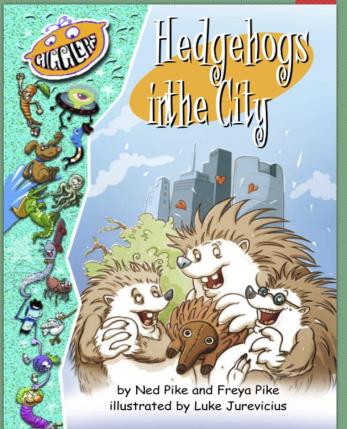 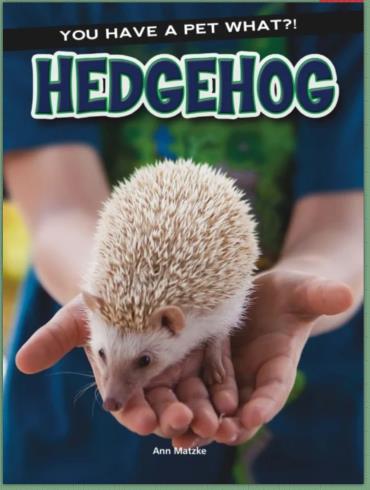 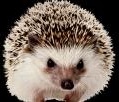 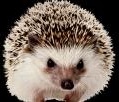 2ND GRADDCPS  E NEWS May 11th -15th Math SkillsWe want to keep things as simple as possible for all students. We have created the 3 R’s. This is what Did you get a green light on Reflex your child with internet at home can do every day. today? This week your teacher will post on their website: 3 R’s: Read/Reflex/ReadingEggspress • Word Problem of the Day Reading Eggspress. This week we have books for you • 9 Box Review to read and online quizzes to complete. Rememnotebook  ber you can do this on paper too. Fiction Book: Hedgehogs in the City Comprehension Questions Parents Can Ask: 1. Pretend you are interviewing the Writing Promptmain character of the story. What two questions would you ask them?  If you had a hedgeho g what 2. Can you retell the story to your family? Who was in the story? What would you name it? Where did they want? But what happened, would it live, what w ould So… Then how did the story end. you feed it Phon, hoicsw wo  uld you care for it, and what would Non-Fiction Book: You Have a Pet Wh at?! HEDGEHOG you do together? Comprehension Questions Parents Can Ask: 1. Did you find an interesting Don’t forget to include an word? What was it? Use a opening and a closing. dictionary to find its meaning. 2. What are two new pieces of information that you learned Remember mefrom your reading? Please remember these are only suggestions to help maintain Vid eos for kids: information that was previously  https://www.youtube.com/watch?v=_mv-RfDVafY: YouTube: taught in class. Your child can 8 facts you should know always choose a different book or https://youtu.be/dWg-7xysy3I: Animal Planet 101 Hedgehog activity from home to complete.   facts Website/Facebook: Please look at your teacher’s website  https://youtu.be/Dy68-bxlAxl: Animal Wonders: Hedgehogs! for more links and information. We What, Where, and How have also created a DCPS 2nd Grade Facebook group that you can follow  http://youtu.be/AMOdUJww6EQ: How to Draw a Hedgehog Easy for more ideas and websites. http  ;//youtu.be/bYEU8faurls: How to Draw Sonic the Hedgehog Easy 